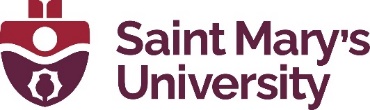 Animal Welfare Incident Report FormCONFIDENTIALIn accordance with the SMU ACC Policy for Reporting Animal Welfare Incidents, an Animal Welfare Incident Report Form must be submitted electronically to the Animal Care Coordinator if an unexpected incident results in mortality and/or compromises 20% of the population, or is above the baseline mortality outlined, justified, and approved in the animal use protocol. The SMU Consulting Veterinarian must be notified within 24 hours of the incident. If you are unsure whether an incident requires formal reporting, please consult the SMU ACC Policy for Reporting Animal Welfare Incidents, or contact animalcare@smu.ca.For Office Use OnlyFor Office Use OnlyProtocol number:Principal Investigator:Category of Invasiveness:Purpose of animal use:Date Received:GENERAL INFORMATIONProtocol # and title:Date(s) and time(s) over which the incident occurred:Incident reported by (please include position/title):  Date of report:     Has the SMU Consulting Veterinarian been notified:    ANIMALS AFFECTEDList the number and species of animals involved in the incident. If animals were affected in different ways, you can have more than one row per species:Please provide additional information on the number of animals affected here if needed:DESCRIPTION OF THE INCIDENTPlease describe exactly the events leading up to the incident (if known), location of the incident, conditions contributing to the incident (if known), and what occurred that warrants the use of an incident report form:Please describe the cause (if known) or predicted cause of morbidity and/or mortality. If the cause of the incident is unknown, please clarify how this will be determined:CORRECTIVE ACTIONSImmediate Corrective ActionWas any immediate corrective action required?   If Yes what was done, and by whom? Please clearly describe how these actions help to mitigate the conditions causing the incident.Future Corrective Action PlanPlease describe further actions or tests to be performed, indicating a timeline and who will be involved:What additional corrective measures will be implemented to ensure that an incident of this nature does not occur again? (e.g., changes to SOPs, procedures, communication, etc.).DECLARATION & SIGNATUREBy clicking the certify and submit button below, I certify that all the information given here to be accurate and true and that all necessary actions have been taken as per the SMU ACC Policy for Reporting Animal Welfare Incidents. I also acknowledge that this report will be filed with the applicable Animal Use Protocol. I certify and submit     Date submitted:    Email to: animalcare@smu.ca FOR OFFICE USE ONLYIs further action required by the ACC?  Details of action(s) required:Outcome of follow-up action(s):